Coordinamento Settore
   Università e Ricerca 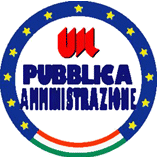 DICHIARAZIONE DI ACCETTAZIONE DELLA CANDIDATURA
PER L'ELEZIONI DELLA RSU ___________________________ (1) Il/la sottoscritto/a ___________________________________________________________ (2), in servizio presso __________________________________________________________ inserito/a nella lista presentata dalla UIL-PA UR per la elezione della RSU __________________________________________________(1), dichiara di accettare la suddetta candidatura. __________________ lì, _______________   IN FEDE                               ________________________(1) indicare la esatta denominazione del posto di lavoro dove si costituisce la RSU (2) cognome e nome del candidato. Si rammenta che possono essere candidati solo i dipendenti dell'amministrazione con rapporto di lavoro a tempo indeterminato, anche se in part-time (3) indicare l'esatta denominazione dell'ufficio dove si presta servizio